Dear Parents/ Guardians,I have received a number of enquiries about the length of the school day and expressing concern that pupils in KS2 are missing out due to the shortened day, and I wanted to reassure you all that this is not the case.We have adjusted our school day to ensure that pupils are still able to access the maximum teaching time available by reducing break time by 5 minutes, lunch time by 10 minutes, and teachers are now teaching through the 15 minutes ‘snack time’ that pupils had previously taken as recreational and social. In addition to this, teachers are using the 30 minutes non-contact time after school to fulfil the additional demands placed upon them in fulfilling our aim to maintain and develop blended learning: the use of online learning and teaching opportunities to support your child in the event of school closure/ absence as a result of quarantine or isolation. We wish to be well-prepared for any future changes in circumstances which might emerge as a direct result of Covid – 19. Thank you for your continued support as we work to mitigate the impact of Covid-19 on your child(ren)’s learning experiences.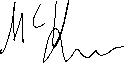 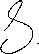 S McKeown - PrincipalTele: (028) 4173 8426email:info@killowen.rostrevor.ni.sch.ukPrincipal:  Mrs Sheila McKeown                        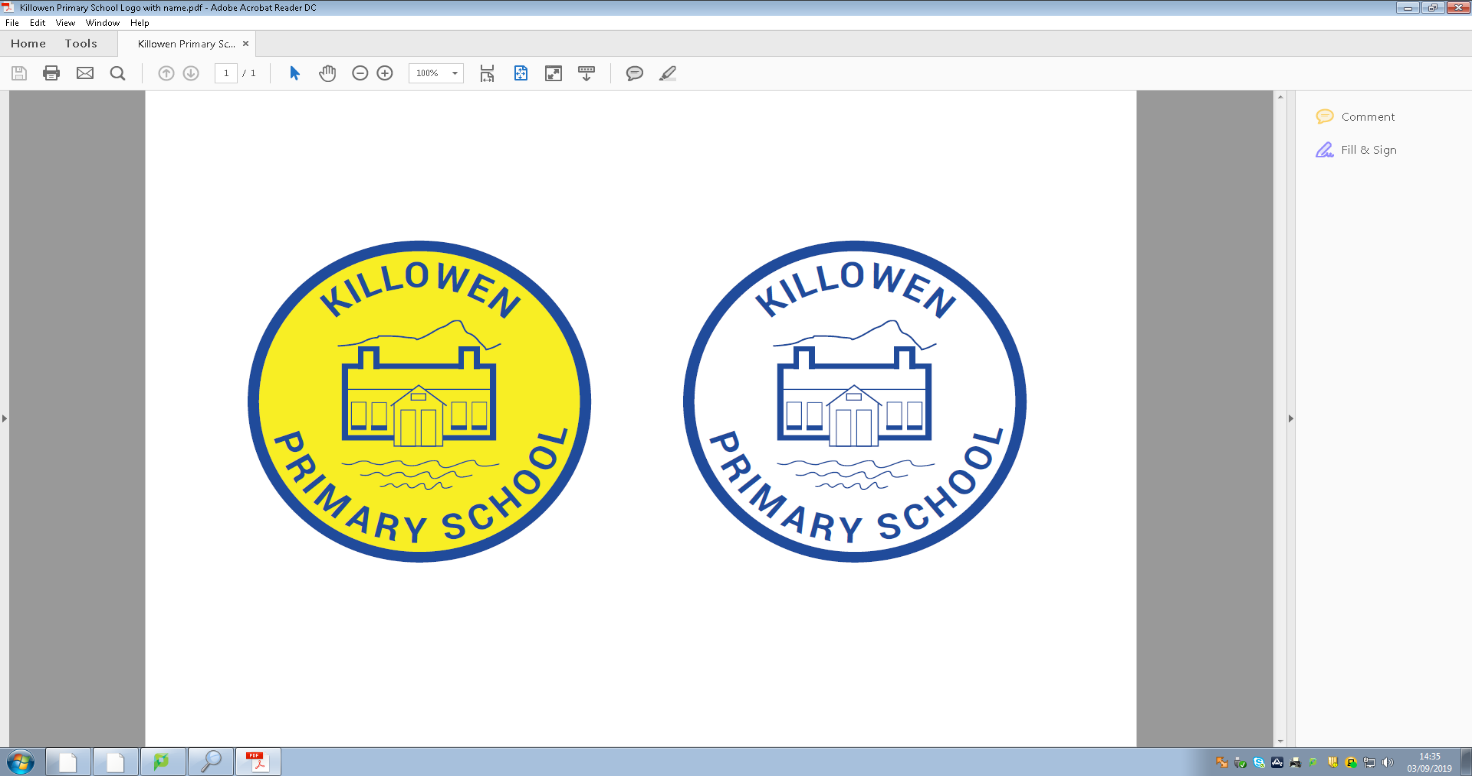 88, Killowen ROSTREVORCo DownBT34 3AE16.9.2020